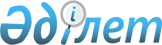 Об утверждении Правил подготовки молодежи к военной службе и проведения призыва граждан на срочную военную службу
					
			Утративший силу
			
			
		
					Постановление Правительства Республики Казахстан от 22 января 2003 года N 76. Утратило силу постановлением Правительства РК от 30 июня 2006 года N 623




Постановление Правительства Республики Казахстан от 22 января 2003 года N 76 утратило силу постановлением Правительства РК от 30 июня 2006 года N 


 623 


.





 



 



      В соответствии с 
 Законом 
 Республики Казахстан от 19 января 1993 года "О всеобщей воинской обязанности и военной службе" Правительство Республики Казахстан постановляет:




      1. Утвердить прилагаемые Правила подготовки молодежи к военной службе и проведения призыва граждан на срочную военную службу.




      2. Настоящее постановление вводится в действие по истечении десяти календарных дней после его первого официального опубликования.

      

Премьер-Министр




      Республики Казахстан





Утверждены          



постановлением Правительства 



Республики Казахстан    



от 22 января 2003 г. N 76  



Правила 






подготовки молодежи к военной службе и 






проведения призыва граждан на срочную военную службу






 


Глава 1. Основные положения






      1. Настоящие Правила подготовки молодежи к военной службе и проведения призыва граждан на срочную военную службу (далее - Правила) разработаны в соответствии с 
 Законом 
 Республики Казахстан от 19 января 1993 года "О всеобщей воинской обязанности и военной службе" (далее - Закон).




      2. Настоящие Правила определяют:



      1) подготовку допризывников и призывников к военной службе;



      2) изучение граждан, подлежащих призыву на срочную военную службу;



      3) порядок организации призыва граждан на срочную военную службу.




 


Глава 2. Подготовка допризывников и призывников 






к военной службе






      3. Подготовка допризывников и призывников к военной службе включает:



      начальную военную подготовку;



      подготовку призывников по военно-техническим специальностям;



      военную подготовку студентов высших учебных заведений по программе офицеров запаса;



      физическую подготовку;



      лечебно-оздоровительную работу;



      патриотическое воспитание.




      4. Начальная военная подготовка с юношами допризывного и призывного возрастов проводится в соответствии с Законом и 
 постановлением 
 Правительства Республики Казахстан от 1 ноября 1996 года N 1340 "О начальной военной подготовке".




      5. Подготовка призывников по военно-техническим специальностям проводится в соответствии с Законом, как с отрывом, так и без отрыва от производства в зависимости от условий и характера подготовки.



      К подготовке привлекаются призывники, годные по состоянию здоровья к военной службе по получаемой военно-технической специальности и подлежащие призыву на срочную военную службу после окончания обучения.




      6. За призывниками, проходящими подготовку по военно-техническим специальностям с отрывом от производства, на период обучения сохраняется место работы, занимаемая должность, и выплачивается средняя заработная плата по месту основной работы.



      Призывникам, привлекаемым к обучению без отрыва от производства, на период подготовки устанавливается сокращенная продолжительность рабочего дня применительно к Правилам, предусмотренным законодательством для лиц, обучающихся по вечерней форме обучения. На время подготовки и сдачи экзаменов им предоставляется отпуск продолжительностью 10-15 рабочих дней (в зависимости от специальности и объема учебных программ) с выплатой средней заработной платы по месту основной работы.




      7. Военная подготовка студентов высших учебных заведений проводится в соответствии с Законом и Положением о военной подготовке студентов (курсантов) высших учебных заведений по программе офицеров запаса, утвержденным 
 постановлением 
 Кабинета Министров Республики Казахстан от 3 октября 1994 года N 1094.




      8. Физическая подготовка допризывников и призывников организуется и проводится в соответствии с учебными программами в средних общеобразовательных учебных заведениях и других организациях образования.




      9. С целью планирования мероприятий по физической подготовке допризывников и призывников к военной службе районные (городские) военные комиссариаты ежегодно к 15 сентября запрашивают от организаций и организаций образования списки (приложение 1), составляемые раздельно на юношей 15 и 16-летнего возрастов, подлежащих подготовке к военной службе.




      10. Лечебно-оздоровительная работа с юношами организуется по месту их жительства, учебы или работы государственными организациями здравоохранения в лечебных и лечебно-оздоровительных организациях с образованием в них подростковых поликлиник, отделений и кабинетов.




      11. Основной задачей лечебно-оздоровительной работы с юношами является своевременное выявление всех лиц, имеющих заболевания и последствия травм, препятствующих несению военной службы или ограничивающие степень годности к ней, принятие активных мер для излечения к срокам проведения приписки граждан к призывным пунктам или призыва их на военную службу.




      12. Своевременное проведение лечебно-оздоровительных мероприятий с юношами возлагается на государственные организации здравоохранения.




      13. Призывники, нуждающиеся в специальных видах лечения и обследования, которые не могут быть проведены в лечебно-профилактических организациях района по месту жительства, с уведомлением районного (городского) военного комиссариата и органа здравоохранения направляются в другие лечебно-профилактические организации.




      14. Лечебно-оздоровительная работа с юношами организуется в порядке, определяемом Министерством здравоохранения по согласованию с Министерством обороны Республики Казахстан.




      15. Патриотическое воспитание допризывной и призывной молодежи организуется в соответствии с законодательством Республики Казахстан в комплексе с начальной военной подготовкой.



      Основной его целью является воспитание гражданственности и патриотизма, любви к своей Родине - Республике Казахстан, уважения к государственным символам, почитания народных традиций, нетерпимости к любым антиконституционным и антиобщественным проявлениям.




 


Глава 3. Изучение граждан, подлежащих призыву 






на срочную военную службу






      16. Изучение граждан, подлежащих призыву на срочную военную службу, является важнейшей задачей военных комиссариатов по обеспечению качественного комплектования Вооруженных Сил, других войск и воинских формирований Республики Казахстан молодым пополнением. Оно проводится с целью обеспечения призывных комиссий полными объективными данными о призывниках.



      Изучение призывников осуществляется на основе планомерного накопления в военных комиссариатах сведений об их деловых, моральных качествах, состоянии здоровья, физическом развитии, семейном положении, общеобразовательной и специальной подготовке.



      В ходе этой работы проводится социально-психологическое изучение призывников и их рациональное распределение по специальностям при прохождении ими срочной военной службы.




      17. Изучение граждан, подлежащих призыву на срочную военную службу, должно начинаться с их приписки к призывным пунктам и вестись вплоть до отправки в Вооруженные Силы, другие войска и воинские формирования Республики Казахстан.



      Изучение призывников должны вести офицеры военных комиссариатов с широким привлечением для этой цели представителей общеобразовательных учебных заведений, организаций начального профессионального и среднего профессионального образования.



      В целях обеспечения систематической и планомерной работы по изучению призывников в районных (городских) военных комиссариатах ежегодно разрабатываются планы изучения призывников, в которых отражаются: какому должностному лицу, каких персонально призывников изучить, методы и сроки изучения.



      Изучение призывников проводится:



      путем индивидуальных бесед с призывником;



      родителями или лицами, у которых призывник находится на воспитании;



      руководителями организаций и организаций образования, в котором работает (учится) призывник;



      участковыми инспекторами полиции по месту жительства;



      другими лицами, знакомыми призывника (соседи, друзья).



      В процессе изучения призывников в обязательном порядке должны быть выявлены лица, привлекавшиеся к уголовной и административной ответственности, находящиеся под следствием и судом, состоящие на учете в органах внутренних дел, психиатрических, туберкулезных, кожно-венерологических, наркологических диспансерах и других лечебно-профилактических организациях.



      Эти результаты отражаются в листе изучения, оформляемые на каждого призывника (приложение 2). По итогам проводимого изучения должен быть объективно оценен каждый призывник.




      18. Материалы изучения призывников и свои заключения, районные военные комиссары докладывают районным (городским) призывным комиссиям, которые принимают решения о направлении призывников для прохождения срочной службы.




 


Глава 4. Порядок организации призыва граждан 






на срочную военную службу






      19. Призыв граждан на срочную военную службу проводится в соответствии с Законом на основании указа Президента Республики Казахстан и постановления Правительства Республики Казахстан, в количестве необходимом Вооруженным Силам, другим войскам и воинским формированиям Республики Казахстан. Призыву подлежат граждане в возрасте от 18 до 27 лет, не имеющие права на отсрочку или освобождение от призыва.




      20. Проведение призыва граждан на срочную военную службу организует и обеспечивает аким местного исполнительного органа района (города) и области через соответствующие военные комиссариаты.




      21. Акимы областей (города республиканского значения, столицы) района (городов областного значения) в пределах своей компетенции организуют и обеспечивают исполнение законодательства по вопросам всеобщей воинской обязанности военной службы.




      22. Руководители организаций образования и иных организаций, независимо от форм собственности, обеспечивают отзыв призывников из командировок (отпусков), организовывают их оповещение и обеспечивают своевременное прибытие на призывной пункт.



      Призывники, подлежащие призыву на срочную военную службу, по вызову военного комиссариата являются на призывной пункт для прохождения призывной комиссии и для отправки в Вооруженные Силы, другие войска и воинские формирования Республики Казахстан, за исключением случаев, предусмотренных пунктом 26 настоящих Правил.




      23. Призыв на срочную военную службу граждан Республики Казахстан, временно проживающих за границей, осуществляется в соответствии с Законом, по прибытию их на постоянное место жительства в Республику Казахстан, при отсутствии права на отсрочку (приложение 3).




      24. Оповещение граждан о призыве на срочную военную службу и их явке на призывные пункты проводится группами оповещения и розыска призывников (приложение 4).



      На призывную комиссию вызываются граждане Республики Казахстан, которым в год призыва исполняется 18 лет, а также граждане, у которых истекли права на отсрочку от призыва на срочную военную службу. Отправка в Вооруженные Силы, другие войска и воинские формирования Республики Казахстан осуществляется по достижении призывником 18 лет, за исключением лиц, освобожденных от призыва на срочную военную службу и имеющих право на отсрочку.




      25. Районные (городские) военные комиссары контролируют явку призывников на призывные пункты и докладывают председателю призывной комиссии о лицах, не явившихся на призывную комиссию.



      Обо всех случаях неявки призывников на призывную комиссию без уважительных причин районные (городские) военные комиссары сообщают в органы внутренних дел Республики Казахстан для их розыска. Материалы на лиц, умышленно уклоняющихся от призыва, а также препятствовавших своевременной явке граждан на призывные пункты, передаются в соответствующие органы для их привлечения к ответственности согласно действующему законодательству.




      26. Уважительными причинами неявки граждан на призывные участки признаются:



      заболевание (травма), связанное с утратой трудоспособности;



      смерть или тяжелая болезнь близкого родственника;



      или другие обстоятельства, лишившие гражданина возможности лично прибыть.



      Причины неприбытия должны быть подтверждены соответствующими документами.




      27. В соответствии с Законом для организации и проведения призыва граждан на срочную военную службу в районах (городах) решением акима местного исполнительного органа района (города) создаются районные (городские) призывные комиссии.




      28. На районные (городские) призывные комиссии возлагаются:



      организация медицинского освидетельствования призывников;



      принятие решения о призыве на срочную военную службу и предназначение призывников по видам и родам войск Вооруженных Сил, других войск и воинских формирований Республики Казахстан;



      предоставление отсрочек и освобождение от призыва на срочную военную службу гражданам в соответствии со статьями 15, 16 Закона.




      29. Медицинское освидетельствование призывников проводят врачи, имеющие опыт работы по специальностям: хирург, терапевт, невропатолог, психиатр, окулист, отоларинголог, дерматовенеролог, стоматолог. При необходимости для медицинского освидетельствования призывников привлекаются врачи других узких специальностей.



      Медицинское освидетельствование производится на оборудованных призывных (сборных) пунктах, специально приспособленных для этой работы.



      Перед началом медицинского освидетельствования призывников врачи-специалисты должны ознакомиться с медицинскими документами, полученными из лечебно-профилактических организаций, и содержащимися в них сведениями, которые должны учитываться при оценке состояния здоровья, физического развития и определения степени годности призывников к военной службе.



      Руководство работой медицинского персонала на призывном пункте осуществляется врачом, председателем медицинской комиссии - членом призывной комиссии, назначаемым из числа наиболее квалифицированных врачей-специалистов, обладающих необходимыми знаниями и опытом работы в области военно-врачебной экспертизы.




      30. Годность призывников к срочной военной службе по состоянию здоровья и физическому развитию, их предназначение по видам и родам войск Вооруженных Сил, других войск и воинских формирований Республики Казахстан определяется методом индивидуальной оценки каждым врачом-специалистом.



      Заключения о годности (временной или полной негодности) призывников к призыву на срочную военную службу, степени ограничения по состоянию здоровья заносятся каждым врачом-специалистом в учетную карту призывника и заверяются личной подписью врача-специалиста с указанием даты медицинского освидетельствования призывника.




      31. В случаях, когда врач-специалист затрудняется окончательно определить состояние здоровья призывника, медицинская комиссия направляет его на амбулаторное или стационарное обследование в лечебное (лечебно-профилактическое) учреждение. В направлении указывается предполагаемый диагноз и, что именно необходимо уточнить при обследовании, а также прилагается акт исследования состояния здоровья.



      По окончании обследования призывника, врачами лечебного (лечебно-профилактического) учреждения составляется акт исследования состояния здоровья, который подписывается главным врачом этого учреждения и врачом-специалистом, проводившим обследование, и скрепляется гербовой печатью лечебного учреждения. Акт представляется на рассмотрение призывной комиссии, которая решает вопрос о годности призывника к военной службе с учетом всех данных по состоянию его здоровья и физического развития. 




      32. Врач-специалист может вынести одно из следующих заключений о годности (временной или полной негодности) призывников к военной службе:



      годен к строевой службе, с указанием степени ограничения по состоянию здоровья;



      нуждается в отсрочке от призыва на срочную военную службу по состоянию здоровья;



      не годен к военной службе в мирное время, годен к нестроевой службе в военное время;



      не годен к военной службе с исключением с воинского учета.




      33. После прохождения призывником медицинского освидетельствования врач, руководящий работой медицинского персонала, председатель медицинской комиссии проверяет правильность внесения всех записей в учетную карту призывника врачами-специалистами. Он докладывает председателю призывной комиссии по каждому призывнику о состоянии его здоровья, годности к военной службе и возможности зачисления в тот или иной вид и род войск Вооруженных Сил, других войск и воинских формирований Республики Казахстан. По лицам, имеющим заболевания - о необходимости предоставления им отсрочки от призыва по болезни или направлении на дополнительное обследование (лечение).




      34. В соответствии с результатами медицинского освидетельствования призывников и данными их изучения районные (городские) призывные комиссии выносят одно из следующих решений:



      о годности призывника к строевой службе и его призыве на срочную военную службу с направлением в соответствующий вид или род войск Вооруженных Сил, других войск и воинских формирований Республики Казахстан по необходимой военной специальности;



      о предоставлении призывнику отсрочки от призыва на срочную военную службу с указанием основания;



      о негодности призывника к военной службе в мирное время, годности к нестроевой службе в военное время и зачислении на воинский учет военнообязанных;



      о негодности призывника с исключением с воинского учета;



      о зачислении призывников, пользовавшихся отсрочкой от призыва, на учет военнообязанных в связи с достижением ими 27-летнего возраста;



      о направлении призывника на дополнительное обследование, у которых призывная комиссия не смогла определить состояние его здоровья.




      35. Районная (городская) призывная комиссия при принятии решения о призыве граждан на срочную военную службу и предназначении в соответствующий вид и род Вооруженных Сил, других войск и воинских формирований Республики Казахстан учитывает их производственную квалификацию и специальность, состояние здоровья, в связи с чем, как правило:



      призывники, работающие в организациях, связанных с выпуском ракетной, авиационной, бронетанковой техники и радиотехнической аппаратуры, направляются на комплектование соответствующих видов и родов войск;



      для комплектования режимных и специальных частей направляются призывники, предварительно отобранные в указанные команды;



      для комплектования воздушно-десантных войск осуществляется отбор призывников в первую очередь из числа спортсменов-парашютистов. Призывники должны иметь образование не ниже среднего, хорошее физическое развитие (рост не менее 170 см);



      призывники, имеющие высшее образование, направляются в учебные части по специальностям, родственным их образованию и профилю военной подготовки;



      призывники, окончившие математические, физические и инженерно-экономические факультеты, направляются в радиотехнические, зенитно-ракетные части, части связи всех видов Вооруженных Сил;



      призывники, окончившие факультеты механизации и электрификации сельского хозяйства, направляются в танковые, авиационные, зенитно-ракетные части и части гражданской обороны Агентства Республики Казахстан по чрезвычайным ситуациям;



      призывники, окончившие архитектурные, художественные и кинотехнические факультеты, направляются в инженерно-саперные части;



      призывники, окончившие медицинские и фармацевтические факультеты, направляются в Вооруженные Силы, другие войска и воинские формирования Республики Казахстан на медицинские и фармацевтические должности соответственно;



      братья-близнецы, если они призываются на срочную военную службу в одно и то же время, одной призывной комиссией и имеют одинаковые показатели по образованию и специальной подготовке, состоянию здоровья и физическому развитию, и по другим данным, должны направляться, для службы вместе в одну воинскую часть;



      призывники, имеющие погашенную и снятую в установленном законом порядке судимость за совершение преступлений средней тяжести, тяжкие и особо тяжкие преступления, а также имевшие две и более судимости, направляются на комплектование военно-строительных отрядов (частей).




      36. Отсрочка от призыва на срочную военную службу предоставляется гражданам в соответствии со 
 статьей 15 
 Закона: 



      по семейным обстоятельствам; 



      для продолжения образования; 



      по состоянию здоровья; 



      по другим причинам.




      37. Отсрочка от призыва на срочную военную службу предоставляется решением районной (городской) призывной комиссии.




      38. Отсрочка от призыва на срочную военную службу по семейным обстоятельствам предоставляется гражданам в соответствии с Законом на основании обследования их семейного положения и принимается один раз при первоначальном рассмотрении этого вопроса.



      Обследование проводится комиссиями, состоящими из представителей исполнительного местного органа, организаций образования и иных организаций, районного (городского) военного комиссариата. По результатам обследования указанная комиссия составляет акт обследования семейного положения призывника (приложение 5). Акт составляется один раз при предоставлении призывнику отсрочки от призыва на срочную военную службу.




      39. Лица, потерявшие право на отсрочку от призыва по семейному положению, призываются на срочную военную службу на общих основаниях.




      40. Решение об отсрочке от призыва для продолжения образования предоставляется гражданам в соответствии с Законом и принимается один раз при первоначальном прохождении призывником районной призывной комиссии на основании справки (приложение 6), выдаваемой призывнику в организациях образования.



      В последующем лица, получившие отсрочку от призыва для продолжения образования, ежегодно до 1 октября лично представляют в районные (городские) военные комиссариаты справки, подтверждающие продолжение ими обучения в соответствующих организациях образования. Указанные справки подшиваются в личное дело призывника.



      Оформление отсрочек от призыва для продолжения образования производится с вызовом призывников в районные (городские) призывные комиссии без прохождения ими медицинского освидетельствования. Данные о состоянии здоровья этих призывников заносятся в книгу протоколов районных (городских) призывных комиссий (приложение 7) на основании результатов медицинского освидетельствования при их приписке к призывным участкам.




      41. В соответствии с Законом отсрочка от призыва на срочную военную службу по состоянию здоровья предоставляется гражданам, которые при медицинском освидетельствовании были признаны временно негодными к военной службе, сроком до одного года.




      42. Отсрочка от призыва на срочную военную службу по другим причинам предоставляется гражданам в соответствии с Законом. При этом, в случае превышения необходимого количества призываемых граждан, упомянутых в пункте 19 настоящего Правила, им предоставляются отсрочки от призыва на срочную военную службу по другим причинам, оформляемые районными (городскими) призывными комиссиями.




      43. Решения районных (городских) призывных комиссий о предоставлении отсрочек от призыва по семейным обстоятельствам, для продолжения образования, состоянию здоровья и другим причинам записываются в книгу протоколов районных (городских) призывных комиссий и в учетные карты призывников, удостоверения о приписке с указанием, до какого срока предоставлена отсрочка, а также основания для ее предоставления.




      44. Призывники, имеющие право на отсрочку от призыва, могут быть призваны на срочную военную службу по их желанию. Для этого они представляют лично написанное и нотариально заверенное заявление о добровольном отказе и нотариально заверенные заявления родителей, других заинтересованных лиц об их согласии.




      45. Освобождение от призыва на срочную военную службу осуществляется в соответствии со 
 статьей 16 
 Закона.




      46. Лица, признанные районными (городскими) призывными комиссиями негодными к военной службе в мирное время и зачисленные в связи с этим на воинский учет военнообязанных до достижения ими 27-летного возраста, подлежат обязательному медицинскому переосвидетельствованию через каждые 3 года.



      Лица, признанные при повторном медицинском освидетельствовании годными к военной службе в мирное время, подлежат восстановлению на учет призывников и призываются на срочную военную службу на общих основаниях. В учетно-алфавитную книгу указанные лица записываются заново со ссылкой на номер и дату протокола врачебной комиссии, вынесшей решение об их годности к срочной военной службе и восстановлении на учет призывников.




      47. Председатель призывной комиссии обеспечивает работу районной (городской) призывной комиссии, проведение заседания при полном составе ее членов и осуществляет постоянный контроль за своевременным и правильным оформлением документов, связанных с призывом граждан на срочную военную службу, предоставлением им отсрочек или освобождением от призыва на срочную военную службу.




      48. В соответствии с решением районной (городской) призывной комиссии проводится оформление документов лицам, прошедшим призыв, руководствуясь следующими требованиями:



      в учетно-послужной карточке военнослужащего записывается решение районной (городской) призывной комиссии о годности к военной службе по состоянию здоровья, в какой вид и род войск Вооруженных Сил, других войск и воинских формирований Республики Казахстан он предназначен;



      лицам, получившим отсрочку от призыва на срочную военную службу по семейным обстоятельствам, для продолжения образования, по состоянию здоровья и другим причинам в удостоверениях о приписке к призывному участку в разделе "Результаты прохождения призывной комиссии" делаются соответствующие записи, которые скрепляются мастичной гербовой печатью;



      лицам, признанным негодными к военной службе в мирное время, годными к нестроевой службе в военное время, а также признанных негодными к военной службе с исключением с воинского учета, заполняются выписки из книг протоколов призывной комиссии. На основании выписки оформляются учетно-воинские документы по запасу. После оформления учетно-воинских документов составляются списки в трех экземплярах и с учетными картами призывников представляются в отдел учета областных военных комиссариатов, где им выписываются военные билеты. Учетные карты призывников с отметкой в них серии, номера и даты выписки военного билета, второй экземпляр списка с военными билетами возвращаются в районный (городской) военный комиссариат.




      49. Граждане, призванные на срочную военную службу, их родители и иные заинтересованные лица в случае несогласия с вынесенным решением районной (городской) призывной комиссии, вправе его в установленном порядке обжаловать.




      50. Граждане, призванные на срочную военную службу, в соответствии с решением районной (городской) призывной комиссии организованно прибывают на областной сборный пункт. Для их доставки назначаются сопровождающие из числа работников районного (городского) военного комиссариата. Сопровождающим выдаются 3 экземпляра именного списка (приложение 8) и в опечатанном виде личные дела, учетно-послужные карточки, вкладные листы на подростка к медицинским картам амбулаторного больного.



      Экземпляры N 1 и 2 именного списка передаются начальнику областного сборного пункта, а экземпляр N 3, на котором начальник областного сборного пункта расписывается в приеме команды, возвращается в районный (городской) военный комиссариат с сопровождающим команды.



      Экземпляр N 2 именного списка в день отправки команды с областного сборного пункта возвращается в районный (городской) военный комиссариат. В нем делаются отметки против каждой фамилии отправленных граждан: когда (число, месяц и год) и какой воинской командой отправлен или по какой причине возвращен в районный (городской) военный комиссариат. Этот экземпляр списка подписывается начальником областного сборного пункта и заверяется мастичной гербовой печатью.



      В районном (городском) военном комиссариате полученный с областного сборного пункта экземпляр N 2 именного списка учитывается по входящему журналу. На основании этого списка в соответствующей графе учетно-алфавитной книги против фамилии каждого отправленного в войска призывника делается отметка: "Отправлен __ мая 200_ г. воинской командой N___ ", после чего этот список подшивается и хранится в делах районного (городского) военного комиссариата в течение 5 лет в количестве 3 экземпляров.



      Экземпляр N 1 именного списка с отметками, когда и какой воинской командой отправлены лица, внесенные в список, или по каким причинам они возвращены в районный (городской) военный комиссариат, подшивается в дело областного военного комиссариата и хранится в течение 5 лет.




      51. В соответствии с Законом для руководства и контроля за деятельностью районных (городских) призывных комиссий в областях и в городах Астане и Алматы создаются соответствующие областные (городах Астане, Алматы - городские) призывные комиссии.




      52. Областные (городские) призывные комиссии непосредственно перед отправкой в Вооруженные Силы, другие войска и воинские формирования Республики Казахстан проводят на областном сборном пункте контрольный медицинский осмотр лиц, призванных районной (городской) призывной комиссией на срочную военную службу.




      53. Призывники, у которых в результате контрольного медицинского осмотра на областном сборном пункте выявлены заболевания, препятствующие военной службе, направляются в районный (городской) военный комиссариат по месту призыва. Призывники, возвращенные в районные военные комиссариаты с областного сборного пункта, заносятся в книгу учета призывников, возвращенных с областного призывного пункта (приложение 9).



      На каждого возвращаемого призывника председателем областной призывной комиссии на имя районного военного комиссара направляется служебное письмо (приложение 10), в котором указывается, по каким причинам возвращается призывник. Это служебное письмо подшивается в личное дело призывника.



      Всех лиц, возвращенных с областного сборного пункта, районные военные комиссары повторно вызывают на призывную комиссию для решения вопроса об их призыве на срочную военную службу с учетом новых данных, полученных с областного сборного пункта.




      54. Призывники, неправильно предназначенные районной (городской) призывной комиссией, не соответствующие требованиям отбора, решением областных (городских) призывных комиссий предназначаются в иные виды и рода войск Вооруженных Сил, другие войска и воинские формирования Республики Казахстан. 



      Работа врачей на областном сборном пункте является завершающим этапом медицинского осмотра молодого пополнения для Вооруженных Сил, других войск и воинских формирований Республики Казахстан. При медицинском осмотре выявляются возможные ошибки районных (городских) призывных комиссий, с целью недопущения призыва на срочную военную службы граждан негодных по состоянию здоровья.




      55. Оформление в запас призывников признанных районной (городской) призывной комиссией негодными к военной службе по состоянию здоровья, производится только после проведения контрольного медицинского освидетельствования областной (городской) призывной комиссией. Результаты контрольного медицинского освидетельствования вносятся в учетную карту призывника, подписываются председателем областной (городской) призывной комиссии и заверяются гербовой печатью областного военного комиссара.




      56. На областные (городские) призывные комиссии также возлагается рассмотрение жалоб призываемых граждан, их родителей и иных заинтересованных лиц по вопросам призыва.



      Жалоба призывника и других лиц на решение районной (городской) призывной комиссии не приостанавливает выполнение этого решения.




      57. По окончании работы районных (городских) призывных комиссий и завершении отправок граждан в Вооруженные Силы, другие войска и воинские формирования Республики Казахстан, областные (городские) призывные комиссии обязаны:



      заслушать подробные отчеты председателей районных (городских) призывных комиссий о проделанной ими работе: в июле - по итогам весеннего призыва, в январе - по итогам осеннего призыва и в целом за год;



      проверить правильность вынесенных районными (городскими) призывными комиссиями решений об освобождении призывников от призыва на срочную военную службу и о передаче в запас лиц, достигших 27-летнего возраста;



      провести контрольное медицинское освидетельствование призывников, признанных негодными к военной службе в мирное время, годными к нестроевой службе в военное время и негодными к военной службе с исключением с воинского учета, а также получивших отсрочку от призыва по состоянию здоровья;



      провести выборочную проверку правильности предоставления гражданам отсрочек от призыва на срочную военную службу, предусмотренных Законом. Результаты проверки решений, принятых районными (городскими) призывными комиссиями, заносятся в книгу протоколов областной (городской) призывной комиссии (приложение 11).




      58. Работа областного сборного пункта. В соответствии с Законом военные комиссариаты обеспечиваются оборудованными сборными пунктами, с целью:



      формирования команд молодым пополнением;



      передачи команд представителям воинских частей, прибывшим для приема и сопровождения молодого пополнения;



      обеспечения этого пополнения необходимым имуществом и питанием на путь следования до места назначения;



      организованной отправки команд в Вооруженные Силы, другие войска и воинские формирования Республики Казахстан.



      На областных сборных пунктах разрешается иметь резерв призывников в количестве до 1 процента от числа отправляемых в воинской команде, который используется по мере надобности в нем для пополнения команд в случае отсева отдельных лиц из числа призванных по болезни или другим причинам. На областных сборных пунктах не допускается задержка призывников, состоящих в резерве, более чем на 2, 3 дня.




      59. Областной сборный пункт должен иметь:



      помещение для размещения личного состава, прибывающего из районных (городских) военных комиссариатов;



      помещение для санитарной обработки (баня, душ) личного состава;



      помещение для проведения воспитательной работы среди призванных граждан во время пребывания их на сборном пункте;



      комнаты для медицинского осмотра из расчета по одной комнате на каждого врача-специалиста;



      помещение (место) для флюорографической установки;



      помещение для отделения формирования воинских команд;



      помещение для размещения личного состава, прибывшего из войск, для приема и сопровождения молодого пополнения в воинские части;



      пункт питания, буфет;



      санитарный пропускник с дезинфекционными камерами, изолятор на две инфекции, санитарные узлы;



      место для построения личного состава и проведения с ним строевых и спортивных занятий.



      Кроме того, на сборном пункте должны предусматриваться места для размещения командования сборного пункта, дежурной службы и других лиц, назначаемых для поддержания воинского порядка и дисциплины.




      60. Областные военные комиссары и заместители военных комиссаров по воспитательной и социально-правовой работе на областных сборных пунктах организуют необходимую воспитательно-правовую работу среди молодого пополнения, проводят разъяснительную работу с родителями, прибывшими на проводы, в соответствии с разработанными планами, а также организуют торжественные проводы личного состава воинских команд с участием представителей местных исполнительных органов, общественных организаций и родителей призывников.



      При проведении воспитательно-правовой работы с молодым пополнением на областных сборных пунктах, а также в пути следования обращается внимание на обеспечение высокой организованности и порядка, исключение случаев бесчинств по отношению к местному населению и других аморальных поступков. Разъясняются правила поведения и меры безопасности в пути следования и на стоянках, необходимость строгого соблюдения личным составом воинской дисциплины, сохранение сведений, составляющих государственные секреты.




      61. Личный состав, назначенный для приема и сопровождения молодого пополнения, должен прибывать на областные сборные пункты не позднее, чем за 2 суток до отправки воинских команд.



      Личный состав, прибывающий из войск для приема и сопровождения молодого пополнения, подчиняется начальнику областного сборного пункта. Он обязан совместно с командованием областного сборного пункта формировать воинские команды, изучать молодое пополнение путем бесед, по личным делам призывников. Сопровождать личный состав для принятия пищи, прохождения санобработки и участвовать в других мероприятиях согласно распорядку работы областного сборного пункта.



      Начальникам воинских команд и другим лицам, прибывшим из войск для приема и сопровождения молодого пополнения, запрещается предъявление военным комиссариатам каких-либо требований по отбору призывников, не предусмотренные приказами Министра обороны



Республики Казахстан.




      62. Старшим команд выдаются доверенности на право сопровождения молодого пополнения следующего в составе воинской команды.




      63. Отправка граждан, призванных в Вооруженные Силы, другие войска и воинские формирования Республики Казахстан. На областных сборных пунктах призванные граждане передаются начальнику воинской команды по именному списку (приложение 12).



      Именной список составляется на каждую отправляемую воинскую команду в 4 экземплярах. Экземпляры N 1 и 2 вместе с учетно-послужными карточками, вкладными листами на призывника к медицинским картам амбулаторного больного, вручаются начальнику воинской команды. Экземпляр N 3 списка с распиской начальника воинской команды о приеме молодого пополнения остается в областном военном комиссариате. Экземпляр N 4 списка подшивается с ведомостью на выдачу военных билетов.



      Кроме того, начальнику воинской команды передаются воинские перевозочные документы по пути следования до воинской части, а также аттестат на продовольствие.




      64. Возмещение расходов на перевозку граждан, призванных на срочную военную службу в Вооруженные Силы, другие войска и воинские формирования Республики Казахстан, производится непосредственно организациям, осуществляющим перевозку, по предъявленным ими счетам в пределах ассигнований, предусмотренных на эти цели в республиканском бюджете.




      65. Старшие команд по прибытии к месту назначения передают личный состав по именному списку и учетно-послужным карточкам начальникам пунктов приема молодого пополнения. Одновременно докладывают соответствующим начальникам о состоянии воинской дисциплины и обо всех случаях ее нарушениях в пути следования.



      На пунктах приема молодого пополнения делаются отметки в первом экземпляре списка в графе 8 против каждой фамилии, когда и в какую воинскую часть (условный номер части без указания пункта дислокации) направлен призванный для прохождения срочной военной службы. Этот экземпляр списка по окончании приема молодого пополнения передается в воинскую часть, распоряжением командиров (начальников) которых создан пункт приема молодого пополнения. Второй экземпляр с отметкой о приеме пополнения, заверенный мастичной гербовой печатью, высылается в областной военный комиссариат, из которого прибыло пополнение. Дела с именными списками, поступившими из воинских частей, хранятся 10 лет.




Приложение 1 



к Правилам  


Список




юношей 19__года рождения, подлежащих подготовке




к срочной военной службе, работающих




(учащихся)__________________________



    ___________________________________________________




    

(наименование организации образования и иных организаций)

___________________________________________________________________



 N !Фамилия,!Нацио-! Образование !Место  !Владеет !Место!Примечание!



п/п!имя,    !наль- !(где и в ка- !работы !ли госу-!жи-  !          !



   !отчество!ность !ком классе,  !и зани-!дарствен!тель-!          !



   !        !      !курсе учится !маемая !ным     !ства !          !



   !        !      !или сколько  !долж-  !языком  !     !          !



   !        !      !классов, кур-!ность  !        !     !          !



   !        !      !сов окончил) !       !        !     !          !



-------------------------------------------------------------------!



 1 !    2   !  3   !      4      !   5   !    6   !   7 !     8    !



-------------------------------------------------------------------!

М.П.                   Подпись____________



"___"________20__г.

                     Пояснения по составлению списка

      1. Список составляется организациями образования и иными организациями, независимо от форм собственности.



      На основании личных карточек (ф.N Т-2), книг регистрации граждан в алфавитном порядке отдельно на юношей 15-16-летнего возраста. 


<*>






     Сноска. В пункт 1 внесены изменения - постановлением Правительства РК от 21 июля 2005 г. 


 N 761 


 .





      2. Списки подписываются руководителями вышеуказанных организаций и заверяются мастичной гербовой печатью. По частным домовладением - кооперативов собственников квартир.




      Приложение 2      



к Правилам        


Лист изучения




призывника_________________________




19___года рождения    


__________________________________________________________________



      Примерные вопросы беседы            !Когда, с кем проведена!



                                          !беседа и ее содержание!



-----------------------------------------------------------------!



      В беседе с призывником выясняются 



его наклонности, специальности, участие



в общественной работе, какие имеет 



спортивные разряды, желает ли поступить



в военно-учебное заведение.



      В беседе с родителями 



(родственниками), лечащими врачами 



уточняется состояние здоровья призывника, 



были ли травмы, переломы, припадки, 



нервно-психические заболевания, ночное 



недержание мочи, туберкулез, характер и 



наклонности призывника, материальное 



положение семьи и другие вопросы, 



характеризующие психофизиологические и 



другие качества призывника.



      В органах внутренних дел выясняется,



привлекался ли призывник к уголовной или 



административной ответственности, состоит 



ли на учете в органах внутренних дел, 



имел ли приводы за нарушение общественного 



порядка. Привлекались ли близкие 



родственники к уголовной ответственности.



      В беседе по месту работы (учебы) 



выясняется отношение призывника к работе 



(учебе), моральный облик, деловые 



качества, наклонности, поведение в быту, 



на производстве, участие в общественной 



работе.



------------------------------------------------------------------

             Вывод лица, проводившего изучения призывника



__________________________________________________________________



      "____"________20__г.  __________________________________



                            (подпись, проводившего изучение)



      Заключение районного военного комиссара_____________________



__________________________________________________________________



____________________районный военный комиссар



                                      ____________________________



                                      (воинское звание, подпись)



      "___"________20__г.




      Приложение 3  



к Правилам   

      Штамп районного военного комиссариата

                           

 Справка



      

В соответствии с ходатайством________________________________



                                      (наименование министерства,



____________________________________________________________________



                             ведомства)



гражданин___________________________________________________________



_____19___года рождения направляется в служебную командировку за 



границу на срок с "__"_____20___г. до "___"______20___г.



      По окончании срока командировки, но не позднее "__"____20__г.,



гр.________________________________________________________________.



      На основании 
 Закона 
 Республики Казахстан "О всеобщей воинской обязанности и воинской службе" обязан прибыть в военный комиссариат для призыва на срочную военную службу.



      Удостоверение о приписке к призывному участку г-на___________



находится на хранении в_____________________военном комиссариате.

                    __________________военный комиссар

                                         __________________________



                                         (воинское звание, подпись)

      м.п.

            Начальник 2 отделения военного комиссариата

                                        __________________________



                                         (воинское звание, подпись)

      Отметка министерства (ведомства), в котором оформляется выезд призывника в служебную командировку за границу, о времени возвращения его в Республику Казахстан "__"________20___г.

      м.п.                                   ______________



                                                (подпись)




                                                   Приложение 4    



к Правилам      


Корешок повестки

       __________________________________________________________________  



Серия СА N 000000      (воинское звание, фамилия, имя и отчество



_________________       военнообязанного, допризывника, призывника) 



(воинское звание,      Домашний адрес:____________________________



фамилия, имя,          Место работы и адрес:______________________



отчество  

                                 

Повестка    Серия СА N 000000




                       

                       На основании Закона РК "О всеобщей воинской



_________________   л  обязанности и военной службе" предлагаю Вам



 ______________     и  "___"______200_г. к "___" часам явиться в



военнообязанного,   н  ___________________________________________



допризывника,       и  рай(гор)военкомат по адресу:



призывника)         я  _______________в "______________" отделение



                       комната N___к тов.______________ по вопросам



вызван к "_" часам  о  ____________________________________________



"__"______200__ г.  т            (указать цель вызова)



в "_____" отделение р  При себе иметь: удостоверение личности,



к__________________ е  военный билет (удостоверение о прописке к



по вопросам         з  призывному участку), настоящую повестку.



________________    а  В случае отсутствия вызываемого или его     



(указать цель          болезни просьба к родственникам, жилищно-



________________       эксплуатационной организации и отделу кадров



   вызова)             предприятия сообщить об этом в рай(гор)



________________       военкомат письменно или по телефону N ____



________________       и возвратить повестку с отметкой о



Повестку подписал      местонахождении вызываемого.



________________                  ______________ рай(гор)военком



"___"_______200_г.     М.П.       ________________________ 



Повестка вызываемому                (звание, подпись)



вручена



"___"_______200__г.                  Линия отреза  



     



                                       РАСПИСКА



                       Повестку на имя ________ о явке в ____ рай



                       (гор)военкомат к "___"часам "___"____200_г.



                       и памятку N _______ получил в "__"____часов



                       "___"________ 200__г.



                       



                       _________________________________________



                      (Подпись получившего повестку - разборчиво)

 



                        

Оборотная сторона




          Отметка о пребывании в рай(гор)военкомате


      Тов. _______________________________________________



находился в ______________________________________________рай(гор)



военкомате



      "___"__________200___г. с "___" до "___" часов



                         



      ___________________ рай(гор)военком

      М.П.           _________________________



                       (звание, подпись)




                                                 Приложение 5     



к Правилам       


Акт




обследования семейного положения




призывника (военнослужащего)




"___"______20__г.




      


1. Комиссия в составе представителя от ______________________



районного военного комиссариата ____________________________________



___________________________________________________________________,



       (воинское звание, должность, фамилия и инициалы)



представителя организации образования, и __________________________                                     (должность, фамилия и инициалы)



______________________________иные организации ____________________



___________________________________________________________________



               (должность, фамилия и инициалы)



произвела проверку семейного положения _____________________________



___________________________________________________________________



       (фамилия, имя, инициалы призывника (военнослужащего),



                         год рождения)



      2. Условное наименование и адрес воинской части _____________



___________________________________________________________________



      3. Какой призывной комиссией призван в Вооруженные Силы,



другие войска, воинские формирования Республики Казахстан _________



      4. Когда отправлен в воинскую часть (год, месяц)_____________



      5. Где работал (нет), учится (учился) _______________________



___________________________________________________________________



        (указать должность, размер заработка, номер класса, 



                    курс учебного заведения)       

      6. Кого содержит или содержал на своем иждивении до призыва



____________________________________________________________________



      7. На день проверки семья призывника (военнослужащего)



____________________________________________________________________



____________________________________________________________________



 N !  Фамилия, имя,  !  Год   !Родствен-!Место  !Состояние!Должность



п/п!     отчество    !рождения!ное      !житель-! здоровья!размер



   !                 !        !отношение!ства   ! (группа !зарплаты



   !                 !        !         !       !инвалид- !(пенсии)



   !                 !        !         !       !ности)   !  



--------------------------------------------------------------------



 1 !        2        !    3   !    4    !   5   !     6   !    7



--------------------------------------------------------------------



--------------------------------------------------------------------

      8. Обеспеченность жильем семьи призывника (военнослужащего)



____________________________________________________________________

      9. Источники средств к существованию семьи призывника



(военнослужащего) _________________________________________________

      10. Братья и сестры, проживающие отдельно от родителей



___________________________________________________________________



____________________________________________________________________



 N !  Фамилия, имя,  !  Год   !Родствен-!Место  !Состояние!Должность



п/п!     отчество    !рождения!ное      !житель-! здоровья!размер



   !                 !        !отношение!ства   ! (группа !зарплаты



   !                 !        !         !       !инвалид- !(пенсии)



   !                 !        !         !       !ности)   !  



--------------------------------------------------------------------



 1 !        2        !    3   !    4    !   5   !     6   !    7



--------------------------------------------------------------------



--------------------------------------------------------------------



 



      11. Какая оказывается помощь родителям со стороны братьев и 



сестер призывника (военнослужащего)________________________________



___________________________________________________________________



      



      12. В чем нуждается семья призывника (военнослужащего), какая



и кем оказана или оказывается материальная помощь семье____________



___________________________________________________________________



 



      13. Выводы и предложения комиссии, производящей проверку



семейного положения призывника (военнослужащего) __________________



___________________________________________________________________

      Подписи членов комиссии _________________________



                              _________________________



                              _________________________

      14. Заключение районного (городского) военного комиссара ____



___________________________________________________________________ ___________________________________________________________________

      М.П. _________ районный (городской) военный комиссар

                              __________________________



                               (воинское звание, подпись)

      "____"___________ 20___г.

      15. Заключение областного военного комиссара ________________



___________________________________________________________________

      М.П. _________ областной военный комиссар

                              __________________________



                               (воинское звание, подпись)

      "____"___________ 20___г.                     




   Приложение 6        



к Правилам          

  Штамп учебного заведения


Справка




      


Выдана призывнику 19__ года рождения _______________________



                                           (фамилия, имя, отчество)



в том, что он в 19__ году поступил ________________________________



в настоящее время обучается _______________________________________



                           (полное наименование учебного заведения)



на ____ курсе (классе) очного, вечернего (заочного) отделения.



      Срок окончания учебного заведения __________ 20___г.



                                         (месяц)



      Справка выдана для представления в __________________________



___________________________________________________________________



              (наименование военного комиссариата)               

      М.П.                            __________________________



                                        Подпись руководителя



                                        или заместителя



                                        руководителя учебного



                                        заведения

                  

Пояснения по заполнению справки

  

      1. Справка должна быть зарегистрирована  в журнале учета служебных документов учебного заведения и выдана призывнику под расписку.



      2. Справка представляется ежегодно, не позднее 1 октября, лично призывником в военный комиссариат, в котором он состоит на воинском учете.



      3. Справка подписывается руководителем или заместителем руководителя учебного заведения и скрепляется мастичной гербовой печатью.



      4. Лица, не представившие справки в военный комиссариат о подтверждении обучения в учебном заведении до 1 октября, вызываются в призывную комиссию для призыва на срочную военную службу.  




Приложение 7        



к Правилам          

      Учтена по описи N _______



      20____ года


Книга




протоколов районной (городской) призывной комиссии




     


 ____________________ района



       ___________________  области       

                                  Начата "__"________ 20__г.



                                  Окончена "__"______ 20__г.

____________________________________________________________________



 N !Фамилия, имя,! Год  ! Жалобы     !Данные     !Решение  !Приме-



п/п!  отчество   !рожде-!призывника  !объектив-  !призывной!чание 



   !             !ния   !на состоя-  !ного       !комиссии !



   !             !      !ние здоровья!обследо-   !         !



   !             !      !и анамнез   !вания,     !         !



   !             !      !(другие     !диагноз    !         !



   !             !      !завления    !           !         !



   !             !      !призывника) !           !         !



--------------------------------------------------------------------



 1 !       2     !   3  !     4      !     5     !    6    !    7



--------------------------------------------------------------------

      Протокол N _________ "___"________ 19___г.



____________________________________________________________________



 1   Садвакасов            Жалоб       Здоров.      Годен к



     Закен         1979    нет         Семейное     строевой



     Кауасканович                      положение    службе.



                                       хорошее.     Призвать



                                                    на срочную



                                                    военную



                                                    службу в



                                                    мотострел-



                                                    ковые



                                                    войска.



                                                    Зачислить



                                                    в команду



                                                    N 50.



 2   Сулейменов      1981  Жалоб на    Здоров.      Годен к



     Нурлан                состояние   Отец умер    строевой



     Мельсович             здоровья    в 19___      службе.



                           нет.        году.        Предоста-



                           Просит      Мать-ин-     вить отс-



                           предоста-   валид II     рочку от



                           вить отс-   группы.      призыва по



                           рочку по    Призывник    семейным



                           семейному   проживает    обстоятель-



                           положению.  вместе с     ствам до



                                       матерью,     "___"_____



                                       работает     20___г.



                                       и своим



                                       трудом



                                       содержит



                                       ее. Акт



                                       обследова-



                                       ния семей-



                                       ных обсто-



                                       ятельств



                                       от "___"



                                       ____20__г.



                                       N_______ 

 3   Шмигельский     1982  Жалоб нет   Здоров.      Годен к



     Иван                              Учится на    строевой



     Александрович                     1 курсе      службе.



                                       очного       Предоста-



                                       отделения    вить отс-



                                       Акмолин-     рочку от



                                       ского уни-   призыва



                                       верситета.   для продол-



                                       Поступил     жения об-



                                       "___"_____   разования



                                       19___г.      до "___" 



                                       Справка      _____20__г.



                                       института



                                       от "___"



                                       _____20__г.



                                       N _____  



 4   Бостанов        1978  Жалобы на   Выявлено     Направить



     Алданияр              периоди-    повышенное   на допол-



                           ческие      А/Д          нительное



                           головные    (в покое     (стацио-



                           боли и      150/90)      нарное)



                           боль                     обследова-



                           в области                вание в 



                           сердца в                 горболь-



                           течение                  ницу N___.



                           последних                Явиться на



                           6 месяцев.               призывную



                           К врачу не               комиссию



                           обращался                повторно



                                                    "__"_____



                                                    20___г.



 5   Токубаев        1980  Жалоб на    Здоров.      Годен к



     Аскат                 состояние   Имеет жену   строевой



     Муратович             здоровья    и сына 2 лет.службе



                           нет. Про-   Проживает    Призвать



                           сит опре-   отдельно от  на срочную



                           делить      родителей.   службу в



                           сына в      Жена вре-    артиллерию,



                           ясли и      менно не     в учебную



                           устроить    работает.    часть.



                           жену на                  Зачислить



                           работу.                  в команду



                           Имел отсроч-             N 70. По- 



                           ку от призы-             ручить



                           ва по семей-             члену



                           ным обстоя-              комиссии т.



                           тельствам.               -----------



                                                    оказать



                                                    помощь в



                                                    устройстве



                                                    сына призыв-



                                                    ника в дет-



                                                    ские ясли,



                                                    а жены на



                                                    работу.

-------------------------------------------------------------------



   



      Всего "___"_________ 20__г. прошло призыв    ______ чел.



      Из них:



      а) годных к строевой службе                  ______ чел.;



      б) годных к нестроевой службе                ______ чел.;



      в) негодных к военной службе в мирное время,



         годных к нестроевой службе в военное время______ чел.;



      г) негодных к военной службе с исключением



         с воинского учета                         ______ чел.;



      д) направлено на дополнительное обследование ______ чел.;



      е) предоставлена отсрочка от призыва на



         срочную военную службу по состоянию здоровья.



         Из ____ человек, годных к строевой и годных



         к нестроевой службе:



         призвано на срочную военную службу        ______ чел.;



         предоставлена отсрочка от призыва на



         срочную военную службу                    ______ чел.;



         предоставлена отсрочка от призыва на 



         срочную военную службу по семейному



         положению                                 ______ чел.

      Председатель призывной комиссии, заместитель акима 



               ______________________________



                       (подпись)



      Заместитель председателя призывной комиссии



               ______________________________



                       (подпись)  

      Члены комиссии:

      военный комиссар ________________________________________



                             (воинское звание, подпись)



      врач             ________________________________________



                                    (подпись)



      секретарь комиссии ______________________________________



                                    (подпись) 

      По завершении призыва в книге протоколов призывной комиссии подводится общий итог результатов призыва граждан на срочную военную службу по форме:



____________________________________________________________________



Номер !Дата !Прошло!Годных !Предос- !Негодных !Негодных!Направлено



прото-!     !призы-!к стро-!тавлена !к военной!к воен- !на обследо-



кола  !     !вную  !евой   !отсрочка!службе в !ной слу-!вание



      !     !комис-!службе !        !мирное   !жбе с   !



      !     !сию   !       !        !время,   !исключе-!



      !     !      !       !        !годных к !нием с  ! 



      !     !      !       !        !нестрое- !воинско-!



      !     !      !       !        !вой служ-!го учета!



      !     !      !       !        !бе в во- !        !



      !     !      !       !        !енное    !        !



      !     !      !       !        !время    !        !



--------------------------------------------------------------------



   1  !  2  !  3   !   4   !    5   !    6    !    7   !     8



--------------------------------------------------------------------



   1    3.5    50      45       1        1         1         1



   2    4.5    50      46       -        -         -         2 



   3    6.5    50      44       1        1         2         1



   4    7.5    50      43       2        -         3         2  



   5    8.5    50      47       -        -         -         3 



   6    4.6    50      45       1        1         1         -



   7    7.6    50      44       1        -         2         -



   8    8.6    50      46       -        2         -         -



   9    9.6    48      44       -        1         1         2    



  10   10.6    47      44       -        -         -         3



  11   11.6    50      45       -        1         1         2  



--------------------------------------------------------------------



Всего   545   493      12       6        7        11        16



--------------------------------------------------------------------



Из направ-



ленных на



обследо-



вание



выявлено        8       2       2        2         2



--------------------------------------------------------------------



Итого   545   501      14       8        9        13         -



--------------------------------------------------------------------



Процент



--------------------------------------------------------------------


Пояснения по ведению книги




протоколов районной призывной




комиссии


      1. Книга протоколов призывной комиссии является документом строгой отчетности. Она должна быть пронумерована, прошнурована, подписана районным военным комиссаром, заверена мастичной гербовой печатью районного военного комиссариата и храниться на правах документов для служебного пользования в течение 10 лет. Допуск лиц к работе с этой книгой должен быть строго ограничен.



      2. Записи в книге ведутся специально подготовленным для этого секретарем комиссии из числа медицинских сестер. Все записи производятся разборчиво и аккуратно. Производить подчистки, а также оставлять свободные места между записями не разрешается. Допущенные неточности исправляются, подписываются районным военным комиссаром и заверяются мастичной гербовой печатью районного военного комиссариата. 



      3. В книгу заносятся все призывники, прошедшие в течение дня призывную комиссию, в том числе направленные на дополнительное обследование. Возвратившиеся с обследования призывники записываются повторно в день, когда по ним будет принято призывной комиссией окончательное решение. В обоих случаях в книге делаются соответствующие записи:



      - при направлении на обследование в графе 6 записывается: "Направить на дополнительное обследование в городскую больницу N ____, а после повторного прохождения призывной комиссии записывается: "Призыв прошел" "__"_______20__г. Протокол N___"; 



      - при повторном прохождении призыва в графе 2 книги ниже фамилии, имени и отчества записывается: "Повторно, см. протокол N ____ от "__"_______20__ г.".



      4. Если необходимо отменить решение призывной комиссии, это решение в книге не зачеркивается, а записывается: "Решение отменено, см. протокол N_______ от "__"___20_г.". Призывник в книгу записывается повторно. В графе 6 книги записи: "Решение призывной комиссии от "___"________ 20__г., протокол N ______, отменить (указать причину отмены)" и далее записывается новое решение комиссии. 



      5. При зачислении призывников в специальные команды после указания рода войск указываются номера этих команд.



      6. Порядковые номера в протоколах указывают: числитель -



порядковый номер данного протокола, знаменатель (начиная с протокола N 2) - порядковый номер прошедших призывную комиссию с начала призыва. 



      Например, если за первый день прошло призывную комиссию 50 человек, то в протоколе N 2 против первого записанного призывника ставится N 1/51, против пятого - N 5/55 и т.д.




                                                 Приложение 8      



       к Правилам        


Именной список




на воинскую команду N _____, направленную




из _______ районного военного комиссариата




на областной сборный пункт для отправки в войска

 

__________________________________________________________________ 



 N !Фамилия,!Год   !Предназна- !Какую  !Явился  !Номер     !Приме-



п/п!  имя,  !рожде-!чен (ука-  !имеет  !в рай-  !команды   !чание



   !отчество!ния   !зать для   !военную!онный   !областного!



   !        !      !какого ви- !специ- !военный !военного  !



   !        !      !да Воору-  !аль-   !комисса-!комиссари-!



   !        !      !женных Сил !ность  !риат для!ата, когда!



   !        !      !РК рода    !       !отправки!и каким   !



   !        !      !войск), а  !       !в войска!воинским  !



   !        !      !также по   !       !(флот)  !эшелоном  !



   !        !      !какой воен-!       !(число, !(командой)!



   !        !      !ной специ- !       !месяц,  !отправлен !



   !        !      !альности   !       !год)    !в войска  !



   !        !      !необходимо !       !        !(флот)    !



   !        !      !подготовить!       !        !          !



--------------------------------------------------------------------



 1     2    !   3  !     4     !    5  !    6   !    7     !   8



--------------------------------------------------------------------

      М.П. ______________ районный военный комиссар



                          _________________________



                         (воинское звание, подпись) 


Пояснения




по составлению именного списка


      1. Именной список составляется районным военным комиссариатом на каждую отправленную команду в трех экземплярах.



      2. В списке указывается номер, установленный для каждой воинской команды областным военным комиссариатом.



      3. В графе 4 при направлении призванных в режимные части указывается номер команды, установленный Генеральным штабом. Например: "К-100, К-900 - учебные".



      4. Графа 7 заполняется на областном сборном пункте в первом и во втором экземплярах списка. В этой графе против каждой фамилии указывается номер команды областного военного комиссариата, когда и какой воинской командой призванный отправлен в войска.


            






Приложение 9       



к Правилам         

      Учтена по описи N ___



      20___г.


Книга




учета призывников, возвращенных с _________




областного сборного пункта в районные




военные комиссариаты


____________________________________________________________________



 N !  Фамилия, имя,  !  Год   !  Наименование    ! Причина



п/п!     отчество    !рождения!районного военного!возвращения



   !                 !        !комиссариата, в   !



   !                 !        !который возвращен !



   !                 !        !призывник         !



--------------------------------------------------------------------



                     "____"__________ 20__г.

 1   Сералиев           1978                       Последствия



     Абиболла                                      травмы головы



     Жаксылыкович                                  с дефектом 



                                                   костей свода



                                                   черепа 6х4 см   



 2   Усербаев           1979                       Имеет право на



     Амантай                                       отсрочку по



     Сламжанович                                   
 статье 15/2 
 РК



                                                   "О всеобщей



                                                   воинской обязан-



                                                   ности и военной



                                                   службе"



--------------------------------------------------------------------

              Начальник областного сборного пункта

                              ______________________________



                               (воинское звание, подпись)

                  

Пояснения по ведению книги



      

1. В книгу записываются все призывники, возвращенные с областного сборного пункта.



       2. Записи в книге осуществляет начальник областного сборного пункта или начальник отделения формирования.



       3. Книга хранится в областном военном комиссариате 10 лет.

                                     Начата "___"________20__г.



                                   Окончена "___"________20__г.




Приложение 10         



к Правилам            

Штамп областного



военного комиссариата

      _____________________________ районному военному комиссару



Возвращается с ______________________ областного сборного пункта



призывник _____________________по _________________________________



                                     (фамилия, имя, отчество)



___________________________________________________________________



                     (указать причину)



для повторного рассмотрения на призывной комиссии.

      Приложение: ______________________



                   (перечень документов)

      ___________________________областной военный комиссар



       (воинское звание, подпись)      




Приложение 11      



к Правилам         

      Учтена по описи N ______



      20___года


Книга




 протоколов областной (городской) призывной




комиссии __________ области


                                       Начата "___"_______20__г.



                                     Окончена "___"_______20__г.

____________________________________________________________________



 N ! Фамилия !Год   ! Какой    ! Жалобы  ! Данные    !Решение  !При-



п/п!   имя,  !рожде-! районной ! призыв -! объектив- !областной!ме- 



   !отчество !ния   ! призывной! ника,   ! ного об-  !призывной!ча-



   !         !      ! комиссией! анамнез ! следова-  !комиссии !ние



   !         !      ! и когда  ! (другие ! ния,      !         !



   !         !      !освидетель! заявле- ! диагноз   !         !



   !         !      !ствован   ! ния     !(по-русски)!         !



   !         !      ! (по-рус- ! призыв- !           !         !



   !         !      ! ски).    ! ника)   !           !         !



   !         !      ! Решение  !         !           !         !



   !         !      ! комиссии !         !           !         !



--------------------------------------------------------------------



 1 !     2   !   3  !     4    !    5    !    6      !    7    ! 8



--------------------------------------------------------------------

               Протокол N ____ от "___"_______20__г.



--------------------------------------------------------------------



 1   Ахметов   1980  ______20   Жалобы на Нормального  По статье



     Талгат           марта 20  периоди-  питания.     28-б гра-



     Абишевич         ___г.     ческие    Рост 175 см. фы 1 По-



                      Диагноз:  непродол- Вес 71 кг.   ложения



                      "Гиперто- жительные Кожа и сли-  мед.осви-



                      ническая  головные  зистая чис-  детельст-



                      болезнь   боли пос- тые, обычной вования



                      II ста-   ле конф-  окраски.     ВС РК от



                      дии, це-  ликтных   Пульс 68-72  1995 г.



                      реброкар- ситуаций, в минуту,    годен к



                      динальная иногда    ритмичный.   строевой



                      форма,    покалыва- А/Д=140/80.  службе.



                      медленное ния в     Границы      Призвать 



                      течение". области   сердца не    на сроч-



                      По статье сердца.   расширены,   ную воен-



                      27-б гра- Болен в   тоны обычной ную служ- 



                      фы 1 По-  течение   звучности,   бу.



                      ложения   года, не  без шумов.   Предназ-



                      мед.осви- лечился   Дыхание ве-  начить в



                      детельст-           зикулярное.  артилле-



                      вования             Печень, се-  рию.



                      ВС РК от            лезенка не   Решение



                      1995 г.             увеличены.   Аральской



                      не годен к          ЭКГ от "__"  призывной



                      военной             _____20__г.  комиссии



                      службе в            Рентгено-    от 20



                      мирное              графия       марта 20



                      время,              (копия)      ____г.



                      годен к             грудной      отменить



                      нестроевой          клетки от



                      службе в            "___"______



                      военное             20___г.;



                      время               анализы



                                          крови и мочи



                                          без патоло-



                                          гических



                                          изменений.



                                          Со стороны



                                          других ор-



                                          ганов и 



                                          систем па-



                                          тологичес-



                                          ких измене-



                                          ний нет.



                                          Диагноз:



                                          "Нейроцир-



                                          куляторная



                                          дистония по



                                          гипертони-



                                          ческому



                                          типу"  



 2   Сексембаев 1981  _____ 9   Жалобы    Диагноз:     Решение



     Шоптыбай         апреля    на боли   "Хроническая Ярцевской



                      20___г.   в подло-  язвенная     городской



                      Диагноз:  жечной    болезнь 12-  призывной



                      "Хрони-   области,  перстной     комиссии



                      ческая    отрыжки,  кишки в ста- от 9 ап-



                      язвенная  изжоги.   дии нестой-  реля 20__



                      болезнь   Болен в   кой ремис-   г. подт-



                      12-перст- течение   сии"         вердить



                      ной кишки 5 лет.



                      в стадии  Трижды



                      нестойкой лечился



                      ремиссии  стацио-



                      без упад- нарно.



                      ка пита-  Послед-



                      ния".     ний раз



                      По статье с "___"



                      30-б гра- ___20_г.



                      фы 1 По-  В Ярцев-



                      ложения   ской го-



                      мед. ос-  родской



                      видетель- больнице.



                      ствования Акт ис-



                      ВС РК от  следова-



                      1995 г.   ния сос-



                      не годен  тояния



                      к военной здоровья



                      службе в  N __ от



                      мирное    "____"



                      время,    ___20__г.



                      годен к   в личном



                      нестрое-  деле



                      вой служ-



                      бе в воен-



                      ное время



 3   Шарипов   1980   5 марта



     Кайрат           20__ г.



                      Диагноз:  Жалобы    Нормаль-     Напра-



                      "Ревма-   на колю-  ного тело-   вить на



                      тизм-не-  щие боли  сложения.    дополни-



                      активная  в области Кожа и       тельное



                      фаза.     сердца,   слизистые    обсле-



                      Недоста-  одышку    обычной      дование



                      точность  при беге, окраски.     в облас-



                      митраль-  2 года    В легких     тную боль-



                      ного кла- назад     дыхание      ницу.



                      пана Н-I- перенес   везику-      Явиться



                      П-А". По  ревма-    лярное.      на при-



                      статье    тизм.     Пульс 82     зывную 



                      26-в гра- Лечился   в минуту,    комиссию 



                      фы 1 По-  амбула-   ритмичный.   повторно 



                      ложения   торно.    Левая гра-   "__" ___



                      мед.осви-           ница серд-   20___г.



                      детельст-           ца по сре-   Освидетель-



                      вования             днеключич-   ствован



                      ВС РК от            ной линии,   повторно.



                      1995 г.             остальные    Протокол



                      не годен            в норме.     N ____



                      к военной           А/Д=125/80.  от "___"



                      службе              На верхуш-   ____20__г.



                      в мирное            ке и в V 



                      время,              точке гру- 



                      годен к             бый систо-



                      нестроевой          лический



                      службе в            и короткий



                      военное             нежный про-



                      время               тодиалисто-



                                          лический



                                          шумы. Пе-



                                          чень и се-



                                          лезенка не



                                          увеличены.



                                          Диагноз:



                                          "Ревматизм-



                                          неактивная



                                          фаза. Недо-



                                          статочность



                                          митрального 



                                          клапана.



                                          Стеноз ле-



                                          вого атрио-



                                          вентрику-



                                          лярного



                                          отверстия



                                          сердца?" 



--------------------------------------------------------------------

Всего "___"_________20___г. освидетельствовано ____ чел.

В том числе:



подтверждены ______ решений районных призывных комиссий; 



не подтверждены________ решений районных призывных комиссий;

Из них признаны:



годными к строевой службе ___________ чел.;



негодными к строевой службе в мирное время,



годными к нестроевой службе в военное время _______________ чел.;



негодными к военной службе с исключением с воинского учета ___ чел.;



нуждающимися в дополнительном обследовании ______ чел.;



нуждающимися в отсрочке от призыва _________ чел.

      Председатель комиссии _____________________________



                                 (должность, подпись)

      Члены комиссии:



                военный комиссар ________________________



                                (воинское звание, подпись)



                заместитель начальника управления внутренних



                дел ________________________________ акимата



                                (подпись)



                представитель ______________________



                                (подпись)



                представитель ______________________



                                (подпись)



                врачи ______________________________



                                (подпись)



                Секретарь



                комиссии ___________________________



                                (подпись)

      Примечание. Требования по ведению книги протоколов областной призывной комиссии в основном те же, что и по ведению протоколов районной призывной комиссии.




Приложение 12     



  

к Правилам

       



Именной список




на молодое пополнение, отправляемое воинским




эшелоном (командой) N _____ со сборного пункта_______областного военного комиссариата_________военного округа, в распоряжение   начальника пункта приема молодого пополнения______военного




округа, станция_________ железной дороги


____________________________________________________________________



 N !Фамилия,!Год  !Каким   !Предназначен !Какую !Явился в!На какой



п/п!имя,    !рож- !районным!(указать для !имеет !районный!пункт при-



   !отчество!дения!военным !какого вида  !воен- !военный !ема моло-



   !        !     !комисса-!Вооруженных  !ную   !комисса-!дого по-



   !        !     !риатом  !Сил РК, рода !специ-!риат для!полнения  



   !        !     !призван !войск, а так-!аль-  !отправки!(в какую



   !        !     !        !же по какой  !ность !в войска!воинскую



   !        !     !        !военной спе- !      !(флот), !часть



   !        !     !        !циальности   !      !(число, !отправлен)



   !        !     !        !необходимо   !      !месяц,  !



   !        !     !        !подготовить) !      !год)    !     



--------------------------------------------------------------------



 1 !    2   !  3  !    4   !      5      !   6  !    7   !     8



--------------------------------------------------------------------

    ______________________ областной военный комиссар

    ___________________________



     (воинское звание, подпись)

    "____"___________ 20__г.

					© 2012. РГП на ПХВ «Институт законодательства и правовой информации Республики Казахстан» Министерства юстиции Республики Казахстан
				